АДМИНИСТРАЦИЯ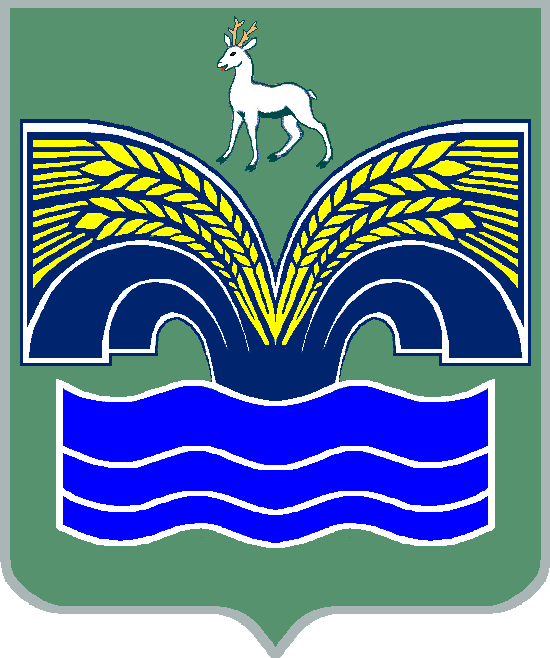 ГОРОДСКОГО  ПОСЕЛЕНИЯ НОВОСЕМЕЙКИНО МУНИЦИПАЛЬНОГО РАЙОНА КРАСНОЯРСКИЙСАМАРСКОЙ ОБЛАСТИПОСТАНОВЛЕНИЕот 11 января 2019 года № 5  	О внесении изменений в постановление администрации городского поселения Новосемейкино «Об утверждении административного регламента предоставления муниципальной услуги «Выдача разрешений на проведение земляных работ на территории городского поселения Новосемейкино муниципального района Красноярский Самарской области» от 06.02.2015 года № 5	Рассмотрев Протест Прокуратуры на отдельные положения административного регламента предоставления муниципальной услуги «Выдача разрешений на проведение земляных работ на территории городского поселения Новосемейкино муниципального района Красноярский Самарской области», утвержденного постановлением Администрации городского поселения Новосемейкино муниципального района  Красноярский Самарской области от 06.02.2015 № 5, в соответствии с Федеральным законом от 19.07.2018 № 204-ФЗ «О внесении изменений в Федеральный закон «Об организации предоставления государственных и муниципальных услуг» в части установления дополнительных гарантий граждан при получении государственных и муниципальных услуг, Администрация  городского поселения Новосемейкино ПОСТАНОВЛЯЕТ:Внести следующие изменения в административный регламент предоставления муниципальной услуги «Выдача разрешений на проведение земляных работ на территории городского поселения Новосемейкино муниципального района Красноярский Самарской области», утвержденный постановлением администрации городского поселения Новосемейкино муниципального района Красноярский Самарской области от 06.02.2015 г. № 5 (далее-Административный регламент):1.1. Дополнить пункт 5.4 Административного регламента подпунктами 8,9,10, следующего содержания: «нарушение срока или порядка выдачи документов по результатам предоставления государственной или муниципальной услуги;приостановление предоставления государственной или муниципальной услуги, если основания приостановления не предусмотрены федеральными законами и принятыми в соответствии с ними иными нормативными правовыми актами Российской Федерации, законами и иными нормативными правовыми актами субъектов Российской Федерации, муниципальными правовыми актами. В указанном случае досудебное (внесудебное) обжалование заявителем решений и действий (бездействия) многофункционального центра, работника многофункционального центра возможно в случае, если на многофункциональный центр, решения и действия (бездействия) которого обжалуется, возложена функция по предоставлению соответствующих государственных или муниципальных услуг в полном объеме;истребование у него при предоставлении государственной или муниципальной услуги документов или информации, отсутствие и (или) недостоверность которых не указывалась при первоначальном отказе в приеме документов, необходимых для предоставления государственной или муниципальной услуги, либо в предоставлении государственной или муниципальной услуги, за исключением случаев, предусмотренных законом».1.2. Дополнить пункт 5.1 Административного регламента абзацем, следующего содержания:«заявитель вправе обжаловать также решение и действия работника многофункционального центра, если на многофункциональный центр, решения и действия (бездействия) которого обжалуются, возложена функция по предоставлению соответствующих государственных или муниципальных услуг в полном объеме».1.3.Пункт 2.8 Административного регламента изложить в новой редакции:	«Основанием для отказа в приеме документов, необходимых для предоставления муниципальной услуги являются: предоставление документов лицом, неуполномоченным в установленном порядке на подачу документов; документы не поддающиеся прочтению; документы исполнены карандашом»2. Опубликовать постановление в газете «Красноярский вестник» и разместить на официальном сайте администрации муниципального района Красноярский в сети Интернет, в разделе /поселения/ Новосемейкино.   Глава городского поселения                                                Новосемейкино муниципального района Красноярский Самарской                    области 						     В.И. ЛопатинИсп. Захарова О.Н. 225-89-25